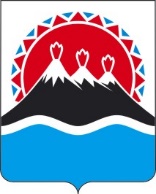 ____________________________________________________________МИНИСТЕРСТВО ИМУЩЕСТВЕННЫХ И ЗЕМЕЛЬНЫХ ОТНОШЕНИЙ КАМЧАТСКОГО КРАЯПРИКАЗ[Дата регистрации] № [Номер документа] г. Петропавловск-КамчатскийВо исполнение статьи 7 Закона Камчатского края от 14.11.2011 № 689
«О государственной поддержке некоммерческих организаций в Камчатском крае» ПРИКАЗЫВАЮ:1. Утвердить  перечень государственного имущества Камчатского края, свободного от прав третьих лиц (за исключением имущественных прав социально ориентированных некоммерческих организаций), предназначенного для предоставления во владение и (или) пользование социально ориентированным некоммерческим организациям, согласно приложению к настоящему приказу.2. Признать утратившими силу:приказ Министерства имущественных и земельных отношений Камчатского края от 14.01.2013 № 1 «Об утверждении перечня государственного имущества Камчатского края, свободного от прав третьих лиц (за исключением имущественных прав социально ориентированных некоммерческих организаций), предназначенного для предоставления во владение и (или) пользование социально ориентированным некоммерческим организациям»;приказ Министерства имущественных и земельных отношений Камчатского края от 12.01.2017 № 3 «О внесении изменения в приложение к приказу Министерства имущественных и земельных отношений Камчатского края от 14.01.2013 № 1 «Об утверждении перечня государственного имущества Камчатского края, свободного от прав третьих лиц (за исключением имущественных прав социально ориентированных некоммерческих организаций), предназначенного для предоставления во владение и (или) пользование социально ориентированным некоммерческим организациям»;приказ Министерства имущественных и земельных отношений Камчатского края от 12.09.2017 № 117 «О внесении изменения в приложение к приказу Министерства имущественных и земельных отношений Камчатского края от 14.01.2013 № 1 «Об утверждении перечня государственного имущества Камчатского края, свободного от прав третьих лиц (за исключением имущественных прав социально ориентированных некоммерческих организаций), предназначенного для предоставления во владение и (или) пользование социально ориентированным некоммерческим организациям».	3. Настоящий приказ вступает в силу через 10 дней после дня его официального опубликования.Приложение к приказу Министерства имущественных и земельных отношений Камчатского края от [Дата регистрации] № [Номер документа]ПЕРЕЧЕНЬГОСУДАРСТВЕННОГО ИМУЩЕСТВА КАМЧАТСКОГО КРАЯ, СВОБОДНОГО ОТ ПРАВ ТРЕТЬИХ ЛИЦ (ЗА ИСКЛЮЧЕНИЕМ ИМУЩЕСТВЕННЫХ ПРАВ СОЦИАЛЬНО ОРИЕНТИРОВАННЫХ НЕКОММЕРЧЕСКИХ ОРГАНИЗАЦИЙ), ПРЕДНАЗНАЧЕННОГО ДЛЯ ПРЕДОСТАВЛЕНИЯ ВО ВЛАДЕНИЕ И (ИЛИ) ПОЛЬЗОВАНИЕ СОЦИАЛЬНО ОРИЕНТИРОВАННЫМ НЕКОММЕРЧЕСКИМ ОРГАНИЗАЦИЯМОб утверждении перечня государственного имущества Камчатского края, свободного от прав третьих лиц (за исключением имущественных прав социально ориентированных некоммерческих организаций), предназначенного для предоставления во владение и (или) пользование социально ориентированным некоммерческим организациям»Министр[горизонтальный штамп подписи 1]И.В. МищенкоN 
п/пНаименование
объекта
Балансовая стоимость
(руб.)
Инвентарный 
номер  
                                            Площадь
объекта, кв.м.
Полное 
наименование
арендатора (ссудополучателя)Наименование, № и дата договора 
аренды (безвозмездного пользования), срок   
договораОтметка    
о внесении  
в переченьОтметка    
о внесении  
в переченьОтметка     
об исключении  
из перечняОтметка     
об исключении  
из перечняN 
п/пНаименование
объекта
Балансовая стоимость
(руб.)
Инвентарный 
номер  
                                            Площадь
объекта, кв.м.
Полное 
наименование
арендатора (ссудополучателя)Наименование, № и дата договора 
аренды (безвозмездного пользования), срок   
договораДата 
внесенияОснование  
(наименование,
дата и номер  
приказа) Дата  
исключения 
из ПеречняОснование  
(наименование,
дата и номер  
приказа) 123456788991Нежилые помещения поз. 2-6; 8-12; 19; 20 цокольного этажа в жилом доме по адресу: г. Петропавловск-Камчатский, ул. Дальневосточная, д. 2815 639 880,00нет215,00Социально ориентированная некоммерческая организация Благотворительный фонд многодетным семьям Камчатки «Родник»Договор безвозмездного пользования (ссуды) 
от 25.05.2019 № б/нСрок на 5 лет2Нежилые помещения поз. 1-5; 7-9; 11, 12, 22, 25 цокольного этажа в жилом доме по адресу: г. Петропавловск-Камчатский, ул. Дальневосточная, д. 3215 607 130,00нет197,10